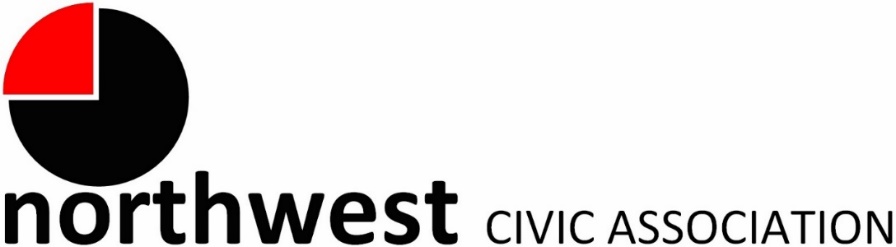 AgendaWednesday, April 5, 2023 – 7:00 PMNorthwest Church of the Nazarene (5707 Olentangy River Road) and ZoomCall to Order/PledgeApproval of MinutesTreasurer’s ReportMembership: City ReportsPolice Department Liaison: Officer Timothy Montgomery (TMontgomery@columbuspolice.org, 614-645-1417) Welcome!Fire Department: Captain Carmelo Gioffre (cvgioffre@columbus.com)Neighborhood Liaison: Rebecca Deeds (redeeds@columbus.gov) Columbus City Council Liaison: Harrison Poku-Yeboah (HAPoku-Yeboah@columbus.gov)Guest SpeakerDeputy Chief of Police, Elrico Alli will introduce himself, talk about upcoming police programs, and answer questions.Committee Reports – As neededStudent Trustees (Stacey)Zoning4747 Sawmill Rd. (GC23-006) Giant Eagle/Market District signage change to go with rebranding.Old BusinessThis is the last month to pay your 2023 dues in order to vote on trustees and other matters at the Annual Meeting. Please get them in before April 15th.New BusinessCall for nominations: Anna Mildred Henderson AwardCall for Trustees Annual Meeting: June 7thAdjournNew/RenewNew/RenewNew/RenewMarie BontempoRoger JeromeMonica TuttleDonna CloptonMichelle KeiterPhil TuttleHannah CoxBarbara LimbertJean WentzelJennifer CravenForrest NeuswingerRoy WentzelJudi JeromeSamuel Simoes